団体さまの活動案内のチラシ、パンフレットなどに次の文章やイラストを入れることで、啓発活動の一環となりますのでご協力をお願いします。『本事業は、赤い羽根共同募金を財源とした「あおばふれあい助成金」の配分を受けて活動しています。』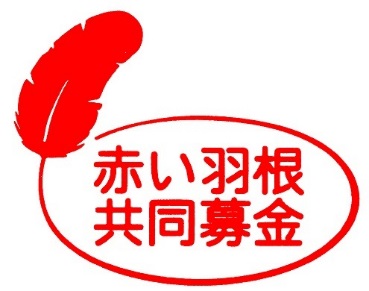 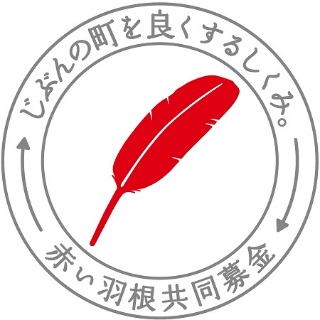 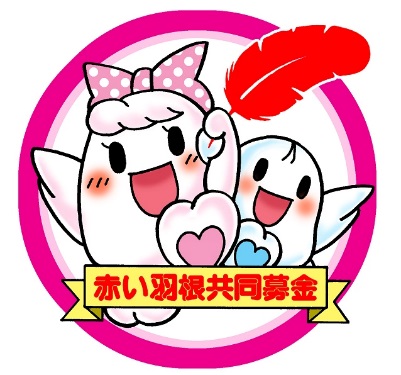 